Write 2 sentences in the present tense.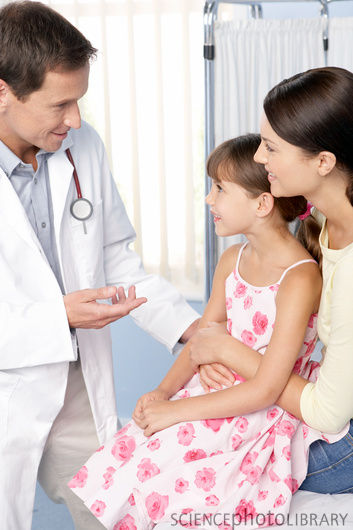 Write 2 sentences in the present continuous tense.Write 2 sentences in past tense.Write 2 sentences in the future tense.*When you’re done, exchange papers with your classmate and check each other’s sentences. Correct any mistakes.Write 2 sentences in the present tense.Write 2 sentences in the present continuous tense.Write 2 sentences in past tense.Write 2 sentences in the future tense.*When you’re done, exchange papers with your classmate and check each other’s sentences. Correct any mistakes.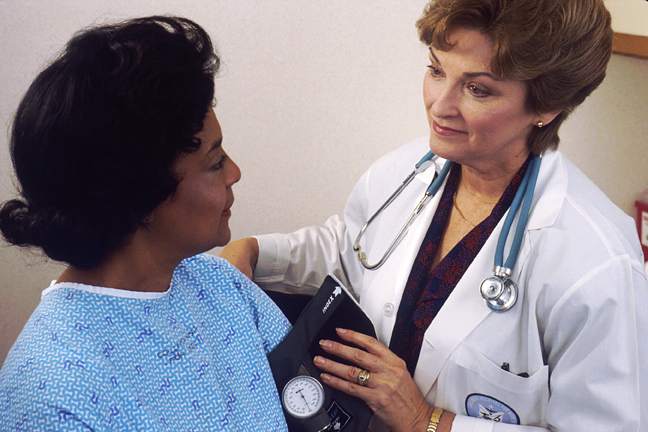 Mrs. Brown				Dr. SmithWrite 3 sentences in simple present tense.Write 2 sentences in present continuous tense.Write 2 sentences in simple past tense.Write 2 sentences in future.Underline your verbs.Include at least 2 object pronouns.Mrs. Brown				Dr. SmithWrite 3 sentences in simple present tense.Write 2 sentences in present continuous tense.Write 2 sentences in simple past tense.Write 2 sentences in future.Underline your verbs.Include at least 2 object pronouns.